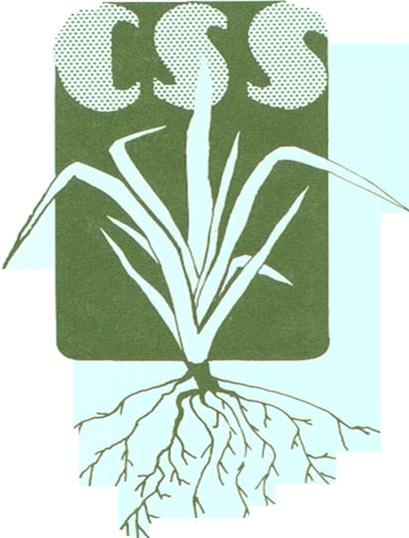 MEMBERSHIP  /  THE TREASURERcropsssa@gmail.com
To become a member of the Crop Science Society of South Australia and subscribeto the newsletter, please complete this form and email with confirmation of your payment.Would you like to receive an SMS reminder of monthly Crop Science Meetings?Would you like to receive an email reminder of monthly Crop Science Meetings?The Crop Science newsletter is NOW ONLY sent out via email. 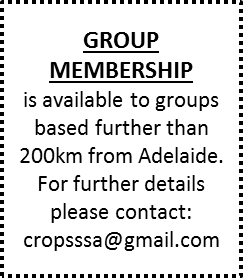 Please ensure you check you spam folder is not blocking our newsletters.$33.00 incl GST Please send your completed membership form and confirmation of payment to:Crop Science Society of South Australia Inc.		The Treasurer – cropsssa@gmail.comPayment options:CHEQUE – by prior arrangement.ELECTRONIC FUNDS TRANSFER (EFT)ANZ Bank - Gawler	BSB 015 560  ACCOUNT 4114 69065Please use your name (exactly as completed above) as the EFT reference.Email confirmation of your payment with your completed membership form to: cropsssa@gmail.com		